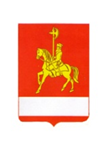 АДМИНИСТРАЦИЯ КАРАТУЗСКОГО РАЙОНАПОСТАНОВЛЕНИЕ21.01.2022                                      с. Каратузское                                            № 57-пО внесении изменений в постановление администрации Каратузского района от 31.10.2013 № 1128-п «Об утверждении муниципальной программы Каратузского района «Развитие транспортной системы Каратузского района»»В соответствии со статьей 179 Бюджетного кодекса Российской Федерации, статьей 28 Устава муниципального образования «Каратузский район», постановление администрации Каратузского района от 24.08.2020 № 674-п «Об утверждении Порядка принятия решений о разработке муниципальных программ Каратузского района, их формировании и реализации», ПОСТАНОВЛЯЮ:1. Внести изменения в приложение к постановлению администрации Каратузского района от 31.10.2013 № 1128-п «Об утверждении муниципальной программы Каратузского района «Развитие транспортной системы Каратузского района»» и изложить его в новой редакции согласно приложению.2. Контроль за исполнением настоящего постановления возложить на А.Н. Цитовича, заместителя главы района по жизнеобеспечению и оперативным вопросам Каратузского района3. Разместить постановление на официальном сайте администрации Каратузского района с адресом в информационно-телекоммуникационной сети Интернет - www.karatuzraion.ru.4. Постановление вступает в силу в день, следующий за днём его официального опубликования в периодическом печатном издании «Вести муниципального образования «Каратузский район» и применяется к правоотношениям, возникшим с 01 января 2022 года.Глава района                                                                                                 К.А. Тюнин                                                                              Муниципальная программа Каратузского района«Развитие транспортной системы Каратузского района» 1. Паспорт муниципальной программы2. ХАРАКТЕРИСТИКА ТЕКУЩЕГО СОСТОЯНИЯСОЦИАЛЬНО-ЭКОНОМИЧЕСКОГО РАЗВИТИЯ ТРАНСПОРТНОЙ ОТРАСЛИТранспорт играет важнейшую роль в экономике Каратузского района и в последние годы в целом удовлетворяет спрос населения и экономики в перевозках пассажиров и грузов. Пассажирооборот в 2021 году составил 287,6 тысяч пассажиров, относительно уровня 2020 года пассажирооборот остался на уровне прошлого года. Развитие человеческого потенциала, улучшение условий жизни требует нового уровня обеспечения транспортного обслуживания населения. Одной из основных проблем автотранспортного комплекса является убыточность перевозок пассажиров по ряду объективных причин:снижение численности населения в сельской местности;активная автомобилизация населения;возросшие услуги легкового такси.Кроме того, регулярно возрастают цены на топливо, автошины, запасные части, электрическую и тепловую энергии.Следствием трудного финансового положения транспортного комплекса района являются большой износ транспортных средств.В автотранспортном предприятии преобладают морально и физически устаревшая техника, работающая в большинстве случаев за пределами нормативного срока службы (более 85% автобусов).Количественный рост автомобильного парка и значительное превышение тоннажа современных транспортных средств над эксплуатационными нормативами приводит к ускоренному износу и преждевременному разрушению автомобильных дорог и искусственных сооружений на них.Низкий уровень безопасности дорожного движения, в условиях всё возрастающих темпов автомобилизации, становится ключевой проблемой в решении вопросов обеспечения общественной защищённости населения и вызывает справедливую обеспокоенность граждан.Безопасность дорожного движения является одной из важных социально-экономических и демографических задач. Аварийность на автомобильном транспорте наносит огромный материальный и моральный ущерб обществу в целом и отдельным гражданам. Дорожно-транспортный травматизм приводит к исключению из сферы производства людей трудоспособного возраста. Гибнут и становятся инвалидами дети.За 2020 года на территории Каратузского района – произошло 22  дорожно-транспортных происшествия, из них 4 дтп с пострадавшими: из них погибло - 2, телесные повреждения средней тяжести получили-2; из них несовершеннолетних.-1. За истекший период 2021 года на территории Каратузского района – произошло  37  дорожно-транспортных происшествия, из них дтп с пострадавшими: из них погибло - 1, телесные повреждения средней тяжести получило - 12; из них несовершеннолетних - 2, не допущено пострадавших несовершеннолетних пешеходов.3. ПРИОРИТЕТЫ И ЦЕЛИ СОЦИАЛЬНО-ЭКОНОМИЧЕСКОГО РАЗВИТИЯ В СФЕРЕ РЕАЛИЗАЦИИ ТРАНСПОРТНОЙ СИСТЕМЫ КАРАТУЗСКОГО РАЙОНА, ОПИСАНИЕ ОСНОВНЫХ ЦЕЛЕЙ И ЗАДАЧ ПРОГРАММЫ, ТЕНДЕНЦИИ СОЦИАЛЬНО-ЭКОНОМИЧЕСКОГО РАЗВИТИЯ.Программа разработана на основании приоритетов государственной политики в сфере дорожного хозяйства и транспорта на долгосрочный период, содержащихся в следующих документах:концепции долгосрочного социально-экономического развития Российской Федерации на период до 2030 года, утвержденной Распоряжением Правительства Российской Федерации от 17.11. 2008 № 1662-р;транспортной стратегии Российской Федерации на период до 2030 года, утвержденной Распоряжением Правительства Российской Федерации от 22.11.2008 № 1734-р.В соответствии с приоритетами определены цели программы:Цель 1. Повышение доступности транспортных услуг для населения. К числу важнейших параметров, определяющих качество жизни населения, относится доступность транспортных услуг. Достижение данной цели возможно путем развития, обеспечение потребности в перевозках пассажиров на социально значимых маршрутах, обновление парка транспортных средств.Повышение доступности транспортных услуг непосредственно повлияет на темпы реализации проектов в области сельского строительства, здравоохранения, образования. Цель 2. Повышение комплексной безопасности дорожного движения.Для достижения цели необходимо повысить надежность и безопасность движения на автомобильных дорогах Каратузского района.4. ПРОГНОЗ КОНЕЧНЫХ РЕЗУЛЬТАТОВ РЕАЛИЗАЦИИ ПРОГРАММЫ,ХАРАКТЕРИЗУЮЩИХ ЦЕЛЕВОЕ СОСТОЯНИЕ (ИЗМЕНЕНИЕ СОСТОЯНИЯ)УРОВНЯ И КАЧЕСТВА ЖИЗНИ НАСЕЛЕНИЯ, СОЦИАЛЬНО-ЭКОНОМИЧЕСКОЕРАЗВИТИЕ В СФЕРЕ ТРАНСПОРТА И ДОРОЖНОГО ХОЗЯЙСТВА,ЭКОНОМИКИ, СТЕПЕНИ РЕАЛИЗАЦИИ ДРУГИХ ОБЩЕСТВЕННОЗНАЧИМЫХ ИНТЕРЕСОВКонечными результатами реализации программы являются:- обеспечение доступности и качества транспортных услуг для населения в соответствии с социальными стандартами, что означает повышение значимости транспорта в решении социальных задач:- транспортная подвижность населения;- снижение тяжести последствий дорожно-транспортных происшествий.- повышение уровня безопасности транспортной системы и снижение вредного воздействия на окружающую среду;5. ИНФОРМАЦИЯ ПО ПОДПРОГРАММАМ, ОТДЕЛЬНОМУ МЕРОПРИЯТИЮ ПРОГРАММЫОбеспечение безопасности дорожного движения является составной частью национальных задач обеспечения личной безопасности, решения демографических, социальных и экономических проблем, повышения качества жизни, содействия региональному развитию.Целесообразность решения проблемы программно-целевым методом подтверждена практикой реализации целевой программы "Повышение безопасности дорожного движения в Красноярском крае".В значительной степени это обусловлено реализацией мероприятий, направленных на совершенствование контрольно-надзорной деятельности в области обеспечения безопасности дорожного движения и предупреждения опасного поведения участников дорожного движения.Эффективность и результативность реализации Подпрограммы «Повышение безопасности дорожного движения в Каратузском районе» заключается в сохранении жизней участников дорожного движения,  и в предотвращении социально-экономического и демографического ущерба от дорожно-транспортных происшествий и их последствий. Снижение аварийности на дорогах района на 15%, снижение дорожно-транспортного травматизма детей на 10%.В рамках программы реализуются следующие подпрограммы:- «Развитие транспортного комплекса Каратузского района» (приложение №4 к муниципальной программе);- «Повышение безопасности дорожного движения в Каратузском районе» (приложение №5 к муниципальной программе).Целевые индикаторы программы «Развитие транспортной системы Каратузского района» приведены в приложении №1 к паспорту муниципальной программы.5.1. Подпрограмма: «Развитие транспортного комплекса Каратузского района»Подпрограмма: "Развитие транспортного комплекса Каратузского района" представлена в приложении № 4 к программе (далее - подпрограмма № 1).                                  5.1.1. Описание проблемы, на решение которой                                            направлено действие подпрограммы № 1Развитие транспорта и других отраслей экономики тесно взаимосвязаны. Характер подвижности населения, уровень развития производства и торговли определяют спрос на услуги транспорта.Одной из основных проблем автотранспортного комплекса является убыточность перевозок пассажиров по ряду объективных причин:активная миграция населения;активная автомобилизация населения;увеличение объемов услуг легкового такси.Кроме того, регулярно увеличиваются цены на топливо, автошины, запасные части, электрическую и тепловую энергии.        Для решения проблем, связанных с доступностью транспортных услуг для населения Каратузского района, а также с целью комплексного развития транспорта Каратузского района для полного и эффективного удовлетворения потребностей населения в транспортных услугах планируется решить следующие задачи: повышение  доступности транспортных услуг для населения.          В рамках данной задачи предполагается создание условий, обеспечивающих равный доступ к транспортной инфраструктуре организациям, оказывающим транспортные услуги.На автомобильном транспорте запланировано предоставление субсидий в целях возмещения недополученных доходов, возникающих в связи с регулярными перевозками пассажиров автомобильным транспортом на маршрутах с небольшой интенсивностью пассажиропотока.5.1.2. Цели и задачи подпрограммы № 1Целью подпрограммы № 1 является обеспечение потребности населения в перевозках.         Для реализации цели необходимо решение следующих задач: повышение доступности транспортных услуг для населения.5.1.3. Сроки реализации подпрограммы № 1Подпрограмма № 1 реализуется с 2014 по 2030 год.5.1.4. Планируемое изменение объективных показателей, характеризующих уровень социально-экономического развития в сфере транспорта, качество жизни населения и их влияние на достижение задач программы1.Транспортная подвижность населения (количество поездок)2.Объем субсидии на 1 человека.5.1.5. Экономический эффект в результате реализации мероприятий подпрограммы № 1Развитие транспорта и других отраслей экономики тесно взаимосвязано. Характер подвижности населения, уровень развития производства и торговли определяют спрос на услуги транспорта. Вместе с тем транспорт является системообразующим фактором, влияющим на уровень жизни и развития производительных сил. Пассажирский транспорт как одна из социально значимых отраслей экономики играет достаточно большую роль в обеспечении качества жизни населения. От эффективности функционирования пассажирского транспортного комплекса во многом зависит сохранение социальной и экономической стабильности региона.          Эффект в результате реализуемых мероприятий подпрограммы - это стабильное функционирование пассажирского транспорта Каратузского района.           Кроме того, при эффективной организации транспорта положительный экономический эффект обеспечивается во всех отраслях экономики района.Подпрограмма №2; "Повышение безопасности дорожного движения в Каратузском районе" представлена в приложении № 5 к муниципальной программе.            5.2. Подпрограмма №2: "Повышение безопасности дорожного движения в Каратузском районе"            5.2.1. Описание проблемы, на решение которой направлено действие подпрограммы №2Одной из самых острых социально-экономических проблем является высокая аварийность на автомобильных дорогах.В условиях быстрого роста численности автопарка и интенсивности движения на дорогах Красноярского края возникает также рост аварийности как на автомобильных дорогах регионального, так и на автомобильных дорогах общего пользования местного значения (включая улично-дорожную сеть городов и поселений края).За 2021 года на территории района произошло 37 дорожно-транспортных происшествий, из них  ДТП с пострадавшими из них погибло - 1 человек, 12 человек получили телесные повреждения различной степени тяжести, в двух ДТП пострадали двое несовершеннолетних, при этом за истекший период текущего года, пострадавших несовершеннолетних из числа пешеходов не допущено.Сложная обстановка с аварийностью потребовала выработки и реализации мероприятий, направленных на повышение безопасности дорожного движения путем предупреждения ДТП, снижения тяжести их последствий (снижение уровня смертности и травматизма от ДТП населения) и обеспечения роста безопасности и благополучия граждан Красноярского края.5.2.2. Цели и задачи подпрограммы № 2Целью подпрограммы № 2 - является обеспечение дорожной безопасности.Для достижения цели планируется решение следующих задач: повышение комплексной безопасности дорожного движения.5.2.3. Сроки реализации подпрограммы № 2Подпрограмма № 2 реализуется с 2014 по 2030 год.6. ОСНОВНЫЕ МЕРЫ ПРАВОВОГО РЕГУЛИРОВАНИЯ В СФЕРЕ ТРАНСПОРТАИ ДОРОЖНОГО ХОЗЯЙСТВА, НАПРАВЛЕННЫЕ НА ДОСТИЖЕНИЕ ЦЕЛЕЙИ ЗАДАЧ ГОСУДАРСТВЕННОЙ ПРОГРАММЫОсновные меры правового регулирования в сфере транспорта и дорожного хозяйства, направленные на достижение целей и задач программы, представлены в приложении № 2 к программе. 7. ИНФОРМАЦИЯ О ПЕРЕЧНЕ ОБЪЕКТОВ НЕДВИЖИМОГО ИМУЩЕСТВА МУНИЦИПАЛЬНОЙ СОБСТВЕННОСТИ КАРАТУЗСКОГО РАЙОНА.В период реализации муниципальной программы не предусмотрено строительство, реконструкция, техническое перевооружение или приобретение объектов недвижимого имущества муниципальной собственности Каратузского района.8. ИНФОРМАЦИЯ ПО РЕСУРСНОМУ ОБЕСПЕЧЕНИЮ МУНИЦИПАЛЬНОЙ ПРОГРАММЫИнформация о ресурсном обеспечении муниципальной программы Каратузского района за счет средств районного бюджета, в том числе средств, поступивших из бюджетов других уровней бюджетной системы и бюджетов государственных внебюджетных фондов представлена в приложении № 2 к муниципальной программе.Информация об источниках финансирования муниципальной программы Каратузского района (средств районного бюджета, в том числе средства, поступившие из бюджетов других уровней бюджетной системы, бюджетов государственных внебюджетных фондов) представлена в приложении № 3 к муниципальной программе.9. ИНФОРМАЦИЯ О МЕРОПРИЯТИЯХ, НАПРАВЛЕННЫХ НА РЕАЛИЗАЦИЮНАУЧНОЙ, НАУЧНО-ТЕХНИЧЕСКОЙ И ИННОВАЦИОННОЙ ДЕЯТЕЛЬНОСТИМероприятия, направленные на реализацию научной, научно-технической и инновационной деятельности, не предусмотрены.10. РЕАЛИЗАЦИЯ И КОНТРОЛЬ ЗА ХОДОМ ВЫПОЛНЕНИЯ ПРОГРАММЫ.Реализация и контроль за ходом выполнения программы осуществляется в соответствии с постановлением администрации Каратузского района от 24.08.2020 № 674-п «Об утверждении Порядка принятия решений о разработке муниципальных программ Каратузского района, их формировании и реализации».Приложение № 1 к паспорту муниципальной программы «Развитие транспортной системы Каратузского района» ПереченьЦелевых показателей муниципальной программы Каратузского района с указанием панируемых к достижению значений в результате реализации муниципальной программы Каратузского района                                                                                                                                                            Приложение N 2                                                                                                                                                                           к муниципальной программе                                                                                                                                                                                                  Каратузского района                                                                                                                                                                                                               «Развитие транспортной                                                                                                                                                                                               системы Каратузского района»ИНФОРМАЦИЯОб основных мерах правого регулирования в сфере транспорта направленных на достижение целей и задач муниципальной программы Каратузского района                                                                                                        «Развитие транспортной системы Каратузского района»Приложение № 3к муниципальной программе«Развитие транспортной системы Каратузского района»Информация о ресурсном обеспечении муниципальной программы Каратузского района за счет средств районного бюджета, в том числе средств, поступивших из бюджетов других уровней бюджетной системы и бюджетов государственных внебюджетных фондов                                                                                                                                                                                               ( тыс. рублей)Приложение № 4к муниципальной программе«Развитие транспортной системы Каратузского района»Информация об источниках финансирования подпрограмм, отдельных мероприятий муниципальной программы Каратузского района (средств районного бюджета, в том числе средства, поступившие из бюджетов других уровней бюджетной системы, бюджетов государственных внебюджетных фондов)(1) Учитываются средства краевого бюджета, поступающие в виде межбюджетных трансфертов в районный бюджет.(2) Учитываются средства бюджетов сельских поселений Каратузского района в части софинансирования по муниципальной программе Каратузского района.Приложение № 5 к муниципальной программеКаратузского района«Развитие транспортной системыКаратузского района»                                                        Подпрограмма «Развитие транспортного комплекса Каратузского района» реализуемая в рамках муниципальной программы Каратузского района «Развитие транспортной системы Каратузского района»1. Паспорт подпрограммы 2. МЕРОПРИЯТИЯ ПОДПРОГРАММЫТранспортный комплекс в Каратузском районе является конкурентно способным, и должен быть сохранен, развит и максимально эффективно использован.АО «Краевое АТП» осуществляет перевозку пассажиров транспортом в пригородном сообщении и по району. Перевозка осуществляется по 13 маршрутам. Объем перевозок пассажиров осуществляется круглогодично. Пассажирские перевозки в районе осуществляются преимущественно предприятием АО «Краевое АТП».За последние годы на транспорте не наблюдается изменение значений основных показателей количества перевезенных пассажиров.В 2021 году – перевезено пассажиров 221,99 тысяч человек, в 2022 году планируется перевести пассажиров 221,99 тысяч человек, в 2023 году планируется перевезти 221,99 тысяч пассажиров, в 2024 году планируется перевезти 221,99 тысяч пассажиров.  К негативным тенденциям в последние годы можно отнести следующее:отмена рейсов из-за погодных условийУчитывая, что основной объем пассажиропотока приходится на автомобильный транспорт отдельно следует выделить проблему физического
и морального износа подвижного состава общественного транспорта.Факторы, позволяющие делать прогнозы роста развития автомобильного транспорта: Большинство населенных пунктов района не имеют альтернативного вида сообщения.2. Объективные преимущества автомобильного транспорта – скорость, гибкость, мобильность, надежность.Основными проблемами автомобильного транспорта в Каратузском районе являются: 1. Низкий технический уровень автобусов и высокая степень
их изношенности, что влечет за собой высокие издержки отрасли.Основная проблема заключается в том, что в настоящее время износ автобусного парка составляет 85%, что делает его эксплуатацию фактически невозможной. В связи с этим, приобретение новых автобусов – необходимое условие для поддержания транспортной отрасли района.Прогнозом программы установлено, что обновление парка городского пассажирского транспорта будет способствовать росту качества транспортного обслуживания пассажиров и ограничению автомобилизации.Для обеспечения транспортной доступности жителей района реализованы следующие мероприятия:субсидирование перевозок по маршрутам с низкой интенсивностью пассажиропотока и в связи с государственным регулированием тарифов на всех видах транспорта;Снижение уровня безработицы будет способствовать увеличению числа поездок в рабочих целях.Значительную долю прироста количества перевезенных пассажиров обеспечит пассажирский транспорт в с. Каратузском за счет повышения его привлекательности для населения, открытие второго маршрута в с. Каратузское.Для решения вышеуказанных проблем, а также с целью комплексного развития транспорта Каратузского района для полного и эффективного удовлетворения потребностей населения и экономики Каратузского района в транспортных услугах в ближайшей перспективе планируется решить следующие задачи:1. Развитие рынка транспортных услуг Каратузского района и повышение эффективности его функционирования.Запланировано предоставление субсидий АО «Краевое АТП» на компенсацию расходов, возникающих в результате небольшой интенсивности пассажиропотоков по межмуниципальным и пригородным маршрутам.Промежуточные и конечные социально-экономические результаты решения проблем отрасли характеризуются целевыми индикаторами выполнения подпрограммы. Целью программы является обеспечение потребности населения в перевозках.В основу механизма реализации подпрограммы заложены следующие принципы, обеспечивающие обоснованный выбор мероприятий подпрограммы и сбалансированное решение основных задач:-оценка результатов и социально-экономической эффективности подпрограммы, которая осуществляется на основе мониторинга целевых показателей подпрограммы;-транспортная подвижность населения;-объём субсидий на 1 человека. Перечень мероприятий подпрограммы приведен в приложении №2 к подпрограмме.3. МЕХАНИЗМ РЕАЛИЗАЦИИ ПОДПРОГРАММЫ Финансирование мероприятий подпрограммы осуществляется за счет средств районного бюджета.Главным распорядителем бюджетных средств является администрация Каратузского района.Выделение средств районного бюджета предусматривается на реализацию мероприятия по предоставлению субсидии в целях компенсации расходов, возникающих в результате небольшой интенсивности пассажирских перевозок по маршрутам с небольшой интенсивностью пассажирских потоков МО «Каратузский район».Реализация мероприятия осуществляется посредством заключения договоров на предоставление субсидий организациям автомобильного пассажирского транспорта на компенсацию расходов, возникающих в результате небольшой интенсивности пассажиропотоков по муниципальным маршрутам Каратузского района между администрацией Каратузского района, которая является Заказчиком», и исполнителем программы пассажирских перевозок, который является Перевозчиком, и на основании программы перевозок пассажиров по маршрутам с небольшой интенсивностью пассажирских потоков МО «Каратузский район», очередного финансового года.Перевозчик определяется Администрацией Каратузского района в соответствии с Законом Красноярского края от 09.12.2010 № 11-5424 «О транспортном обслуживании населения в Красноярском крае» по результатам открытого конкурса на право заключения договоров на осуществление перевозок пассажиров по внутрирайонным маршрутам, субсидируемых из районного бюджета.Предоставление средств субсидии Перевозчику осуществляется ежемесячно на основании представленных им отчетов о выполнении программы перевозок пассажиров по маршрутам.Порядок предоставления субсидии утверждается постановлением администрации Каратузского района. УПРАВЛЕНИЕ ПОДПРОГРАММОЙ И КОНТРОЛЬ ЗА ИСПОЛНЕНИЕМ ПОДПРОГРАММЫОрганизацию управления подпрограммой осуществляет администрация Каратузского района (отдел ЖКХ, транспорта, строительства и связи).Текущий контроль осуществляет администрация Каратузского района (отдел ЖКХ, транспорта, строительства и связи).Внешний муниципальный финансовый контроль осуществляет контрольно-счетный орган Каратузского районного совета депутатов.Внутренний муниципальный финансовый контроль осуществляет финансовое управление Каратузского района.Администрация Каратузского района (отдел ЖКХ, транспорта, строительства и связи) для обеспечения мониторинга и анализа хода реализации подпрограммы организует ведение и представление полугодовой отчетности.Отчеты о реализации подпрограммы, представляются администрацией Каратузского района (отдел ЖКХ, транспорта, строительства и связи) одновременно в отдел экономического развития администрации Каратузского района и финансовое управление администрации Каратузского района в соответствии с постановлением администрации Каратузского района от 24.08.2020 № 674-п «Об утверждении Порядка принятия решений о разработке муниципальных программ Каратузского района, их формировании и реализации».Приложение № 1к подпрограмме «Развитие транспортного комплекса Каратузского района»ПЕРЕЧЕНЬ И ЗНАЧЕНИЯ ПОКАЗАТЕЛЕЙ РЕЗУЛЬТАТИВНОСТИ ПОДПРОГРАММЫПриложение № 2 к подпрограмме «Развитие транспортного комплексаКаратузского района» 11111111111111111ПЕРЕЧЕНЬ МЕРОПРИЯТИЙ ПОДПРОГРАММЫГлава Каратузского района ________________________ К.А. ТюнинПодпрограмма«Повышение безопасности дорожного движения в Каратузском районе», реализуемая в рамках муниципальной программы Каратузского района  «Развитие транспортной системы Каратузского района»1. Паспорт подпрограммыМЕРОПРИЯТИЯ ПОДПРОГРАММЫСостояние аварийности на улицах и дорогах Каратузского района является одним из главных факторов, вызывающих беспокойство граждан. За 2021 год на территории района произошло 37 дорожно-транспортных происшествий, из них 6 ДТП с пострадавшими из них погибло  - 1, 12 человек получили телесные повреждения различной степени тяжести, в двух ДТП пострадало двое несовершеннолетних. Около 80 % всех ДТП связаны с нарушениями Правил дорожного движения водителями транспортных средств.  Основными причинами совершения нарушений в области обеспечения безопасности дорожного движения являются низкий уровень правосознания, отсутствие адекватного понимания участниками дорожного движения причин возникновения ДТП, недостаточное вовлечение населения в деятельность по предупреждению дорожно-транспортного травматизма.Сложная обстановка с аварийностью на автотранспорте также объясняется интенсивной автомобилизацией в Каратузском районе (сведения о количестве зарегистрированного транспорта за 2013-2020 годы и за истекший период 2021 год, а также прогнозируемые данные на 2022-2025 гг. период, приведены в таблице № 1). Таблица №1. Количество зарегистрированного автомобильного транспорта в 2014-2020 годах, истекший период 2021 года и прогнозируемые данные на 2022-2024 гг. период.Значительные снижение прироста зарегистрированного на территории района парка автотранспортных средств обусловлено изменениями в законодательстве, исключившего необходимость постановки на учет транспортного средства по месту проживания владельца,  за истекший период 2021 года выдано 315 водительских удостоверений.Анализ и прогноз динамики увеличения основных показателей аварийности приводят к выводу, что проблема обеспечения БДД в настоящее время является одной из важнейших социально-экономических проблем Каратузского района, имеющей межведомственный характер и требующей комплексности, и системности ее решения. В соответствии с Федеральным законом от 06.10.2003 года № 131 «Об общих принципах организации самоуправления в Российской Федерации», федеральным законом от 08.11.2007 года № 257 «Об автомобильных дорогах и о дорожной деятельности в Российской Федерации и о внесении изменений в отдельные законодательные акты Российской Федерации» к полномочиям органов местного самоуправления Каратузского района относятся вопросы осуществления дорожной деятельности и использования, автомобильных дорог местного значения.Целью подпрограммы является обеспечение дорожной безопасности, реализация данной цели необходимо для обеспечения охраны жизни, здоровья граждан через обеспечение высокого уровня безопасности и совершенствования организации дорожного движения на дорогах местного значения Каратузского района, Для достижения поставленной цели необходимо решение следующих задач:- предупреждение опасного поведения участников дорожного движения на улицах населённых пунктов и в местах пешеходных переходов,  в том числе вблизи образовательных учреждений. - своевременное выявление, ликвидация и профилактика возникновения опасных участков (концентраций аварийности) на дорогах местного значения Каратузского района, путем проведения мероприятий по пропаганде безопасности дорожного движения и предупреждения дорожно-транспортного травматизма.Реализация мероприятий с помощью информационно-пропагандистских компаний, внедрение эффективных методов обучения населения будет формировать безопасное поведение участников дорожного движения. Очень важной является работа с детьми и подростками по обучению их правилам безопасного поведения на дорогах.Осуществление этих мер обеспечит привлечение внимания населения к проблеме БДД, общественную поддержку и формирования стандартов безопасного поведения, что в свою очередь приведет к достижению ожидаемых результатов, таких как обеспечение дорожной безопасности.Перечень мероприятий подпрограммы приведен в приложении №2 к подпрограмме.Сроки реализации подпрограммы: 2014-2024 годы.МЕХАНИЗМ РЕАЛИЗАЦИИ ПОДПРОГРАММЫФинансирование подпрограммы осуществляется за счет средств районного бюджета и средств субсидии из краевого бюджета.Главными распорядителями бюджетных средств данной подпрограммы выступают:- администрация Каратузского района;- финансовое управление администрации Каратузского района..УПРАВЛЕНИЕ ПОДПРОГРАММОЙ И КОНТРОЛЬ ЗА ИСПОЛНЕНИЕМ ПОДПРОГРАММЫОрганизацию управления подпрограммой осуществляет администрация Каратузского района (отдел ЖКХ, транспорта, строительства и связи).Текущий контроль осуществляет администрация Каратузского района (отдел ЖКХ, транспорта, строительства и связи).Внешний муниципальный финансовый контроль осуществляют контрольно-счетные органы Каратузского района.Внутренний муниципальный финансовый контроль осуществляет финансовое управление Каратузского района.Администрация Каратузского района (отдел ЖКХ, транспорта, строительства и связи) осуществляет:- координацию исполнителя подпрограммных мероприятий, мониторинг их реализации;- непосредственный контроль за ходом реализации мероприятий подпрограммы;- подготовку отчетов о реализации программы.- ежегодную оценку эффективности реализации подпрограммы в соответствии с Порядком проведения и критериями оценки эффективности реализации муниципальных программ.Администрация Каратузского района (отдел ЖКХ, транспорта и строительства) для обеспечения мониторинга и анализа хода реализации подпрограммы организует ведение и представление полугодовой отчетности.Отчеты о реализации подпрограммы, представляются администрацией Каратузского района (отдел ЖКХ, транспорта, строительства и связи) одновременно в отдел экономического развития администрации Каратузского района и финансовое управление администрации Каратузского района в соответствии с постановлением администрации Каратузского района от 24.08.2020 № 674-п «Об утверждении Порядка принятия решений о разработке муниципальных программ Каратузского района, их формировании и реализации».22222222    Приложение № 1 к подпрограмме «Повышение безопасности дорожного движения в Каратузском районе»ПЕРЕЧЕНЬ И ЗНАЧЕНИЯ ПОКАЗАТЕЛЕЙ РЕЗУЛЬТАТИВНОСТИ ПОДПРОГРАММЫПриложение № 2к подпрограмме «Повышение безопасности дорожного движения в Каратузском районе»ПЕРЕЧЕНЬ МЕРОПРИЯТИЙ ПОДПРОГРАММЫПриложение к постановлению администрацииКаратузского района от  21.01.2022 №  57-пНаименование муниципальной программы«Развитие транспортной системы Каратузского района» (далее – программа)Основание для разработки муниципальной программыСтатья 179 Бюджетного кодекса Российской Федерации;постановление администрации Каратузского района от 24.08.2020 № 674-п «Об утверждении Порядка принятия решений о разработке муниципальных программ Каратузского района, их формировании и реализации»Ответственный исполнитель муниципальной программы Администрация Каратузского района (далее – администрация района)Соисполнители муниципальной программы Финансовое управление администрации Каратузского района;сельские администрации Каратузского района.Перечень подпрограмм и отдельных мероприятий муниципальной программы Подпрограмма 1. «Развитие транспортного комплекса Каратузского района» Подпрограмма 2. «Повышение безопасности дорожного движения в Каратузском районе» Цели муниципальной программыПовышение доступности транспортных услуг для населенияПовышение комплексной безопасности дорожного движенияЗадачи  муниципальной программыОбеспечение потребности населения в перевозках;Обеспечение дорожной безопасности.Этапы и сроки реализации муниципальной программыСрок реализации программы 2014-2030 годыПеречень целевых показателей муниципальной программыЦелевые показатели приведены в приложение № 1 к паспорту муниципальной программыИнформация по ресурсному обеспечению муниципальной программы, в том числе в разбивке по всем источникам финансирования на очередной финансовый год и плановый периодОбщий объем финансирования муниципальной программы за счет всех источников финансирования составит  120 639,95 тыс. рублей, в том числе за счет средств:краевого бюджета – 5 555,24 тыс. рублей, в том числе по годам: 2014 год – 178,4 тыс. рублей;2015 год – 0,0 тыс. рублей;2016 год – 232,8 тыс. рублей;2017 год – 216,3 тыс. рублей;2018 год – 216,3 тыс. рублей;2019 год – 216,3 тыс. рублей;2020 год – 3 628,04 тыс. рублей;2021 год – 867,10 тыс. рублей.2022 год – 0,0 тыс. рублей2023 год -  0,0 тыс. рублей2024 год -  0,0 тыс. рублейрайонного бюджета – 115 084,71 тыс. рублей, в том числе по годам:2014 год – 2 761,1 тыс. рублей;2015 год – 3 229, 3 тыс. рублей;2016 год – 4 765,2 тыс. рублей;2017 год – 7 711,4 тыс. рублей;2018 год – 7 134,92 тыс. рублей;2019 год – 12 121,40 тыс. рублей;2020 год – 13 656,12 тыс. рублей;2021 год – 15 906,27 тыс. рублей;2022 год – 15 933,00  тыс. рублей;2023 год – 15 933,00  тыс. рублей;2024 год -  15 933,00 тыс. рублей.№ № п/пЦели, целевые показатели муниципальной программыЦели, целевые показатели муниципальной программыЕдиница  измеренияГод, предшествующий реализации муниципальной программы (2013)Годы реализации муниципальной программыГоды реализации муниципальной программыГоды реализации муниципальной программыГоды реализации муниципальной программыГоды реализации муниципальной программыГоды реализации муниципальной программыГоды реализации муниципальной программыГоды реализации муниципальной программыГоды реализации муниципальной программыГоды реализации муниципальной программыГоды реализации муниципальной программыГоды реализации муниципальной программыГоды реализации муниципальной программыГоды реализации муниципальной программы№ № п/пЦели, целевые показатели муниципальной программыЦели, целевые показатели муниципальной программыЕдиница  измеренияГод, предшествующий реализации муниципальной программы (2013)2014201520162017            2018            2019            20202021Текущий финансовый годОчередной финансовый годПервый год планового периодаВторой год планового периодаГоды до конца реализации муниципальной программы в пятилетнем интервалеГоды до конца реализации муниципальной программы в пятилетнем интервале№ № п/пЦели, целевые показатели муниципальной программыЦели, целевые показатели муниципальной программыЕдиница  измеренияГод, предшествующий реализации муниципальной программы (2013)2014201520162017            2018            2019            20202021202220232024202520252030Цель 1. Повышение доступности транспортных услуг для населенияЦель 1. Повышение доступности транспортных услуг для населенияЦель 1. Повышение доступности транспортных услуг для населенияЦель 1. Повышение доступности транспортных услуг для населенияЦель 1. Повышение доступности транспортных услуг для населенияЦель 1. Повышение доступности транспортных услуг для населенияЦель 1. Повышение доступности транспортных услуг для населенияЦель 1. Повышение доступности транспортных услуг для населенияЦель 1. Повышение доступности транспортных услуг для населенияЦель 1. Повышение доступности транспортных услуг для населенияЦель 1. Повышение доступности транспортных услуг для населенияЦель 1. Повышение доступности транспортных услуг для населенияЦель 1. Повышение доступности транспортных услуг для населенияЦель 1. Повышение доступности транспортных услуг для населенияЦель 1. Повышение доступности транспортных услуг для населенияЦель 1. Повышение доступности транспортных услуг для населенияЦель 1. Повышение доступности транспортных услуг для населенияЦель 1. Повышение доступности транспортных услуг для населения1.1Транспортная подвижность населенияТранспортная подвижность населенияпоездок/человек276,700276,700276,700176,700286,700221,99221,99221,99221,99221,99221,99221,99221,99221,99221,992.Цель 2. Повышение комплексной  безопасности дорожного движенияЦель 2. Повышение комплексной  безопасности дорожного движенияЦель 2. Повышение комплексной  безопасности дорожного движенияЦель 2. Повышение комплексной  безопасности дорожного движенияЦель 2. Повышение комплексной  безопасности дорожного движенияЦель 2. Повышение комплексной  безопасности дорожного движенияЦель 2. Повышение комплексной  безопасности дорожного движенияЦель 2. Повышение комплексной  безопасности дорожного движенияЦель 2. Повышение комплексной  безопасности дорожного движенияЦель 2. Повышение комплексной  безопасности дорожного движенияЦель 2. Повышение комплексной  безопасности дорожного движенияЦель 2. Повышение комплексной  безопасности дорожного движенияЦель 2. Повышение комплексной  безопасности дорожного движенияЦель 2. Повышение комплексной  безопасности дорожного движенияЦель 2. Повышение комплексной  безопасности дорожного движенияЦель 2. Повышение комплексной  безопасности дорожного движенияЦель 2. Повышение комплексной  безопасности дорожного движенияЦель 2. Повышение комплексной  безопасности дорожного движения2.1Снижение уровня аварийности на 15 % ежегодно.%%4125252525252525252525252525252.2Снижение дорожно-транспортного травматизма детей на 10 % ежегодно.%%43211   1111           1        11111N п/пФорма нормативного правового актаОсновные положения нормативного правового актаОтветственный исполнительОжидаемый срок принятия нормативного правового акта12345Цель муниципальной программы: Повышение доступности транспортных услуг для населения.Цель муниципальной программы: Повышение доступности транспортных услуг для населения.Цель муниципальной программы: Повышение доступности транспортных услуг для населения.Цель муниципальной программы: Повышение доступности транспортных услуг для населения.Задача муниципальной программы: Обеспечение потребности населения в перевозках.Задача муниципальной программы: Обеспечение потребности населения в перевозках.Задача муниципальной программы: Обеспечение потребности населения в перевозках.Задача муниципальной программы: Обеспечение потребности населения в перевозках.Подпрограмма 12022г«Развитие транспортного комплекса Каратузского района»Утверждение и распределение норматива субсидийОтдел ЖКХ, транспорта, строительства и связиПодпрограмма 2Отдельное мероприятие муниципальной программы 1«Повышение безопасности дорожного движения в Каратузском районе».Утверждение и распределение норматива субсидийОтдел ЖКХ, транспорта, строительства и связи2022г.Отдельное мероприятие муниципальной программы nи т.д. по целям и задачам муниципальной программы№ п/пСтатус (Муниципальная программ, подпрограмма)Наименование  программы, подпрограммыНаименование главного распорядителя бюджетных средств (далее - ГРБС)Код бюджетной классификации Код бюджетной классификации Код бюджетной классификации Код бюджетной классификации    Очередной финансовый год (2022)Первый год планового периода (2023)Второй год планового периода(2024)Итого на очередной финансовый год и плановый периодИтого на очередной финансовый год и плановый период№ п/пСтатус (Муниципальная программ, подпрограмма)Наименование  программы, подпрограммыНаименование главного распорядителя бюджетных средств (далее - ГРБС)ГРБСРз ПрЦСРВР   Очередной финансовый год (2022)Первый год планового периода (2023)12345678910111112Муниципальная программа«Развитие транспортной системы Каратузского района» всего расходные обязательства по программеХХХХ15 933,00   15 933,0015 933,0015 933,0047 799,00Муниципальная программа«Развитие транспортной системы Каратузского района» в том числе по ГРБС:Муниципальная программа«Развитие транспортной системы Каратузского района» Администрация Каратузского района901ХХХ15 933,0015 933,0015 933,0015 933,0047 799,00Муниципальная программа«Развитие транспортной системы Каратузского района» Финансовое управление администрации Каратузского района900ХХХ0,00,00,00,00,0Подпрограмма 1 «Развитие транспортного комплекса Каратузского района» всего расходные обязательства по подпрограмме муниципальной программыХ ХХХ15933,0015933,0015933,0015933,0047799,00Подпрограмма 1 «Развитие транспортного комплекса Каратузского района» в том числе по ГРБС:Подпрограмма 1 «Развитие транспортного комплекса Каратузского района» Администрация Каратузского района901 ХХХ15933,0015933,0015933,0015933,0047799,00Подпрограмма 2«Повышение безопасности дорожного движения в Каратузском районе» всего расходные обязательства ХХХХ     0,00,00,00,0 0,0Подпрограмма 2«Повышение безопасности дорожного движения в Каратузском районе» в том числе по ГРБС:Подпрограмма 2«Повышение безопасности дорожного движения в Каратузском районе» Администрация Каратузского района901ХХХ0,00,00,00,00,0Подпрограмма 2«Повышение безопасности дорожного движения в Каратузском районе» Финансовое управление администрации Каратузского района900ХХХ0,00,00,00,00,0Подпрограмма 2«Повышение безопасности дорожного движения в Каратузском районе» Управление образования администрации Каратузского района902ХХХ0,00,00,00,00,0№ п/пСтатус (муниципальная программа, подпрограмма)Наименование муниципальной программы, подпрограммыУровень бюджетной системы/источники финансированияОчередной финансовый год (2022)Первый год планового периода (2023)Второй год планового периода (2024)Итого на очередной финансовый год и плановый период№ п/пСтатус (муниципальная программа, подпрограмма)Наименование муниципальной программы, подпрограммыУровень бюджетной системы/источники финансированияпланпланпланплан1.Муниципальная программа «Развитие транспортной системы Каратузского района» Всего                    15933,0015933,0015933,0047799,001.Муниципальная программа «Развитие транспортной системы Каратузского района» в том числе:             1.Муниципальная программа «Развитие транспортной системы Каратузского района» федеральный бюджет    0,00,00,00,01.Муниципальная программа «Развитие транспортной системы Каратузского района» краевой бюджет(1)           0,00,00,0        0,01.Муниципальная программа «Развитие транспортной системы Каратузского района» районный бюджет  15933,0015933,0015933,00     15933,001.Муниципальная программа «Развитие транспортной системы Каратузского района» краевой бюджет           0,000,000,00         0,001.Муниципальная программа «Развитие транспортной системы Каратузского района» бюджеты сельских поселений Каратузского района(2)0,00,00,00,02.Подпрограмма 1 «Развитие транспортного комплекса Каратузского района» Всего                    15933,0015933,0015933,0047799,002.Подпрограмма 1 «Развитие транспортного комплекса Каратузского района» в том числе:             2.Подпрограмма 1 «Развитие транспортного комплекса Каратузского района» федеральный бюджет    0,00,00,00,02.Подпрограмма 1 «Развитие транспортного комплекса Каратузского района» краевой бюджет  (1)         0,00,00,00,02.Подпрограмма 1 «Развитие транспортного комплекса Каратузского района» районный бюджет  15933,0015933,0015933,0047799,002.Подпрограмма 1 «Развитие транспортного комплекса Каратузского района» Краевой бюджет       0,000,000,000,002.Подпрограмма 1 «Развитие транспортного комплекса Каратузского района» бюджеты сельских поселений Каратузского района(2)0,00,00,00,03.Подпрограмма 2 «Повышение безопасности дорожного движения в Каратузском районе»  Всего    0,00,00,00,03.Подпрограмма 2 «Повышение безопасности дорожного движения в Каратузском районе» в том числе:             3.Подпрограмма 2 «Повышение безопасности дорожного движения в Каратузском районе» федеральный бюджет    0,00,00,00,03.Подпрограмма 2 «Повышение безопасности дорожного движения в Каратузском районе» краевой бюджет (1)          0,00,00,00,03.Подпрограмма 2 «Повышение безопасности дорожного движения в Каратузском районе» районный бюджет                 0,00,00,00,03.Подпрограмма 2 «Повышение безопасности дорожного движения в Каратузском районе» внебюджетные  источники    0,00,00,00,03.Подпрограмма 2 «Повышение безопасности дорожного движения в Каратузском районе» бюджеты сельских поселений Каратузского района(2)0,00,00,00,0Наименование подпрограммы«Развитие транспортного комплекса Каратузского района» (далее подпрограмма)Наименование муниципальной программы, в рамках которой реализуется подпрограмма«Развитие транспортной системы Каратузского района» Исполнитель мероприятий подпрограммы, главный распорядитель бюджетных средствАдминистрация Каратузского районаЦели и задачи подпрограммыЦель: обеспечения потребности населения в перевозках.Задача: повышение доступности транспортных услуг для населения;Ожидаемые результаты от реализации подпрограммы- увеличение транспортной подвижности населения.Сроки реализации подпрограммы2014-2024 годыИнформация по ресурсному обеспечению подпрограммы, в том числе в разбивке по всем источникам финансирования на очередной финансовый год и плановый периодОбщий объем финансирования подпрограммы за счет всех источников финансирования составит 47799,00 тыс. рублей, в том числе за счет средств:краевого бюджета – 0,0 тыс. рублей, в том числе по годам: 2022 год – 0,0 тыс. рублей.2023 год  - 0,0 тыс. рублей2024 год – 0,0  тыс. рублейрайонного бюджета – 47799,00 тыс. рублей, в том числе по годам:2022 год – 15933,00 тыс. рублей;2023 год-   15933,00 тыс. рублей2024 год – 15933,00 тыс. рублей№ п/пЦель, показатели результативностиЕдиница измеренияИсточник информацииГоды реализации подпрограммыГоды реализации подпрограммыГоды реализации подпрограммыГоды реализации подпрограммы№ п/пЦель, показатели результативностиЕдиница измеренияИсточник информациитекущий финансов ый год (2022)очередной финансов ый год(2023) 1-й год планового периода(2024) 2-й год планового периода(2025)Цель подпрограммы: обеспечения потребности населения в перевозках.Задачи: повышение доступности транспортных услуг для населения.Цель подпрограммы: обеспечения потребности населения в перевозках.Задачи: повышение доступности транспортных услуг для населения.Цель подпрограммы: обеспечения потребности населения в перевозках.Задачи: повышение доступности транспортных услуг для населения.Цель подпрограммы: обеспечения потребности населения в перевозках.Задачи: повышение доступности транспортных услуг для населения.Цель подпрограммы: обеспечения потребности населения в перевозках.Задачи: повышение доступности транспортных услуг для населения.Цель подпрограммы: обеспечения потребности населения в перевозках.Задачи: повышение доступности транспортных услуг для населения.Цель подпрограммы: обеспечения потребности населения в перевозках.Задачи: повышение доступности транспортных услуг для населения.Цель подпрограммы: обеспечения потребности населения в перевозках.Задачи: повышение доступности транспортных услуг для населения.12345678Показатель результативности 11.Транспортная подвижность населения (количество поездок)Поездок человекведомственная статистика221,99221,99221,99221,99Показатель результативности 22.Объем субсидии на 1 человекаРублей/ пассажираведомственная статистика52,6952,6952,6952,69№ п/п№ п/пЦели, задачи, мероприятия подпрограммыЦели, задачи, мероприятия подпрограммыГРБСГРБСКод бюджетной классификацииКод бюджетной классификацииКод бюджетной классификацииКод бюджетной классификацииКод бюджетной классификацииКод бюджетной классификацииКод бюджетной классификацииКод бюджетной классификацииРасходы по годам реализации программы (тыс. руб.)Расходы по годам реализации программы (тыс. руб.)Расходы по годам реализации программы (тыс. руб.)Расходы по годам реализации программы (тыс. руб.)Расходы по годам реализации программы (тыс. руб.)Расходы по годам реализации программы (тыс. руб.)Расходы по годам реализации программы (тыс. руб.)Расходы по годам реализации программы (тыс. руб.)Расходы по годам реализации программы (тыс. руб.)Ожидаемый непосредственный результат (краткое описание) от реализации подпрограммного мероприятия (в том числе в натуральном выражении)№ п/п№ п/пЦели, задачи, мероприятия подпрограммыЦели, задачи, мероприятия подпрограммыГРБСГРБСГРБСГРБСГРБСРзПрРзПрЦСРВРВРОчередной финансовый год (2022)Очередной финансовый год (2022)1-й год планового периода (2023)1-й год планового периода (2023)2-й год планового периода(2024)2-й год планового периода(2024)Итого на очередной финансовый год и плановый период (2022-2024)Итого на очередной финансовый год и плановый период (2022-2024)Итого на очередной финансовый год и плановый период (2022-2024)Цель подпрограммы: обеспечения потребности населения в перевозках.Цель подпрограммы: обеспечения потребности населения в перевозках.Цель подпрограммы: обеспечения потребности населения в перевозках.Цель подпрограммы: обеспечения потребности населения в перевозках.Цель подпрограммы: обеспечения потребности населения в перевозках.Цель подпрограммы: обеспечения потребности населения в перевозках.Цель подпрограммы: обеспечения потребности населения в перевозках.Цель подпрограммы: обеспечения потребности населения в перевозках.Цель подпрограммы: обеспечения потребности населения в перевозках.Цель подпрограммы: обеспечения потребности населения в перевозках.Цель подпрограммы: обеспечения потребности населения в перевозках.Цель подпрограммы: обеспечения потребности населения в перевозках.Цель подпрограммы: обеспечения потребности населения в перевозках.Цель подпрограммы: обеспечения потребности населения в перевозках.Цель подпрограммы: обеспечения потребности населения в перевозках.Цель подпрограммы: обеспечения потребности населения в перевозках.Цель подпрограммы: обеспечения потребности населения в перевозках.Цель подпрограммы: обеспечения потребности населения в перевозках.Цель подпрограммы: обеспечения потребности населения в перевозках.Цель подпрограммы: обеспечения потребности населения в перевозках.Цель подпрограммы: обеспечения потребности населения в перевозках.Цель подпрограммы: обеспечения потребности населения в перевозках.Цель подпрограммы: обеспечения потребности населения в перевозках.Цель подпрограммы: обеспечения потребности населения в перевозках.Задача подпрограммы: повышение доступности  транспортных услуг населениюЗадача подпрограммы: повышение доступности  транспортных услуг населениюЗадача подпрограммы: повышение доступности  транспортных услуг населениюЗадача подпрограммы: повышение доступности  транспортных услуг населениюЗадача подпрограммы: повышение доступности  транспортных услуг населениюЗадача подпрограммы: повышение доступности  транспортных услуг населениюЗадача подпрограммы: повышение доступности  транспортных услуг населениюЗадача подпрограммы: повышение доступности  транспортных услуг населениюЗадача подпрограммы: повышение доступности  транспортных услуг населениюЗадача подпрограммы: повышение доступности  транспортных услуг населениюЗадача подпрограммы: повышение доступности  транспортных услуг населениюЗадача подпрограммы: повышение доступности  транспортных услуг населениюЗадача подпрограммы: повышение доступности  транспортных услуг населениюЗадача подпрограммы: повышение доступности  транспортных услуг населениюЗадача подпрограммы: повышение доступности  транспортных услуг населениюЗадача подпрограммы: повышение доступности  транспортных услуг населениюЗадача подпрограммы: повышение доступности  транспортных услуг населениюЗадача подпрограммы: повышение доступности  транспортных услуг населениюЗадача подпрограммы: повышение доступности  транспортных услуг населениюЗадача подпрограммы: повышение доступности  транспортных услуг населениюЗадача подпрограммы: повышение доступности  транспортных услуг населениюЗадача подпрограммы: повышение доступности  транспортных услуг населениюЗадача подпрограммы: повышение доступности  транспортных услуг населениюЗадача подпрограммы: повышение доступности  транспортных услуг населению112233344556778899101011111212Мероприятие Предоставление субсидии в целях компенсации расходов, возникающих в результате небольшой интенсивности пассажирских перевозок по маршрутамМероприятие Предоставление субсидии в целях компенсации расходов, возникающих в результате небольшой интенсивности пассажирских перевозок по маршрутамАдминистрации Каратузского районаАдминистрации Каратузского района90190190104080408121001201081181115933,0015933,0015933,0015933,0015933,0015933,0047799,0047799,0047799,00Количество перевезенных пассажиров в год 221,99В том числеВ том числеГРБС 1ГРБС 1Администрация Каратузского районаАдминистрация Каратузского района90190190115933,0015933,0015933,0015933,0015933,0015933,0047799,0047799,00Приложение № 6к муниципальной программе Каратузского района «Развитие транспортной системы Каратузского района»Наименование подпрограммы       «Повышение безопасности дорожного движения в Каратузском районе»  (далее подпрограмма)Наименование муниципальной программы, в рамках которой реализуется подпрограмма«Развитие транспортной системы Каратузского района» Исполнитель мероприятий подпрограммы, главный распорядитель бюджетных средствАдминистрация Каратузского района;Финансовое управление администрации Каратузского района.Цели и задачи подпрограммыЦель: обеспечение дорожной безопасности;Задачи: повышение комплексной безопасности дорожного движения.Ожидаемые результаты от реализации подпрограммы- снижение уровня аварийности;-снижение дорожно-транспортного травматизма детей.Сроки реализации подпрограммы2014-2024 годыИнформация по ресурсному обеспечению подпрограммы, в том числе в разбивке по всем источникам финансирования на очередной финансовый год и плановый периодОбщий объем финансирования подпрограммы за счет всех источников финансирования составит 0,0 тыс. рублей, в том числе за счет средств:краевого бюджета – 0,0 тыс. рублей, в том числе по годам:2022 год – 0,0 тыс. рублей.2023 год—0,0 тыс. рублей2024 год – 0,0 тыс. рублейрайонного бюджета – 0,0 тыс. рублей, в том числе по годам:2022 год – 0,0 тыс. рублей;2023 год – 0,0 тыс. рублей.2024 год – 0,0 тыс. рублей2014 год2015 год2016 год2017 годприрост к 2017 году%2018 год2020год2021 год) за истекший период)2022(прогноз)2023(прогноз)2024(прогноз)770988079557100011002010110404Увеличение на 5%    Увеличение на 5 %Увеличение на 5 %Увеличение на 5 %№п/пЦель, показатели результативностиЕдиница измеренияИсточник информации Годы реализации подпрограммыГоды реализации подпрограммыГоды реализации подпрограммыГоды реализации подпрограммы№п/пЦель, показатели результативностиЕдиница измеренияИсточник информации текущий финансовый год(2021)очередной финансовый год(2022)1-й год планового периода(2023)2-й год планового периода(2024)Цель подпрограммы: обеспечение дорожной безопасностиЗадачи муниципальной подпрограммы: - повышение комплексной безопасности дорожного движения.Цель подпрограммы: обеспечение дорожной безопасностиЗадачи муниципальной подпрограммы: - повышение комплексной безопасности дорожного движения.Цель подпрограммы: обеспечение дорожной безопасностиЗадачи муниципальной подпрограммы: - повышение комплексной безопасности дорожного движения.Цель подпрограммы: обеспечение дорожной безопасностиЗадачи муниципальной подпрограммы: - повышение комплексной безопасности дорожного движения.Цель подпрограммы: обеспечение дорожной безопасностиЗадачи муниципальной подпрограммы: - повышение комплексной безопасности дорожного движения.Цель подпрограммы: обеспечение дорожной безопасностиЗадачи муниципальной подпрограммы: - повышение комплексной безопасности дорожного движения.Цель подпрограммы: обеспечение дорожной безопасностиЗадачи муниципальной подпрограммы: - повышение комплексной безопасности дорожного движения.Цель подпрограммы: обеспечение дорожной безопасностиЗадачи муниципальной подпрограммы: - повышение комплексной безопасности дорожного движения.12345678Показатель результативности 11.снижение уровня аварийности с участием пешеходов на 15 % ежегодно;% от среднего показателя ведомственная статистика25252525Показатель результативности 22.Снижение дорожно-транспортного травматизма детей(пешеходов) на 10% ежегодно.% от среднего показателяведомственная статистика1111№ п/п№ п/пЦели, задачи, мероприятия подпрограммыГРБС Код бюджетной классификацииКод бюджетной классификацииКод бюджетной классификацииКод бюджетной классификацииРасходы по годам реализации программы (тыс. руб.)Расходы по годам реализации программы (тыс. руб.)Расходы по годам реализации программы (тыс. руб.)Расходы по годам реализации программы (тыс. руб.)Ожидаемый непосредственный результат (краткое описание) от реализации подпрограммного мероприятия (в том числе в натуральном выражении)Ожидаемый непосредственный результат (краткое описание) от реализации подпрограммного мероприятия (в том числе в натуральном выражении)№ п/п№ п/пЦели, задачи, мероприятия подпрограммыГРБС ГРБСРзПрЦСРВРочередной финансовый год (2022)первый год планового периода(2023)второй год планового периода(2024)Итого на очередной финансовый год и плановый период (2022-2024)Цель подпрограммы:  обеспечение дорожной безопасностиЦель подпрограммы:  обеспечение дорожной безопасностиЦель подпрограммы:  обеспечение дорожной безопасностиЦель подпрограммы:  обеспечение дорожной безопасностиЦель подпрограммы:  обеспечение дорожной безопасностиЦель подпрограммы:  обеспечение дорожной безопасностиЦель подпрограммы:  обеспечение дорожной безопасностиЦель подпрограммы:  обеспечение дорожной безопасностиЦель подпрограммы:  обеспечение дорожной безопасностиЦель подпрограммы:  обеспечение дорожной безопасностиЦель подпрограммы:  обеспечение дорожной безопасностиЦель подпрограммы:  обеспечение дорожной безопасностиЦель подпрограммы:  обеспечение дорожной безопасностиЦель подпрограммы:  обеспечение дорожной безопасностиЗадача подпрограммы: повышение комплексной безопасности дорожного движенияЗадача подпрограммы: повышение комплексной безопасности дорожного движенияЗадача подпрограммы: повышение комплексной безопасности дорожного движенияЗадача подпрограммы: повышение комплексной безопасности дорожного движенияЗадача подпрограммы: повышение комплексной безопасности дорожного движенияЗадача подпрограммы: повышение комплексной безопасности дорожного движенияЗадача подпрограммы: повышение комплексной безопасности дорожного движенияЗадача подпрограммы: повышение комплексной безопасности дорожного движенияЗадача подпрограммы: повышение комплексной безопасности дорожного движенияЗадача подпрограммы: повышение комплексной безопасности дорожного движенияЗадача подпрограммы: повышение комплексной безопасности дорожного движенияЗадача подпрограммы: повышение комплексной безопасности дорожного движенияЗадача подпрограммы: повышение комплексной безопасности дорожного движенияЗадача подпрограммы: повышение комплексной безопасности дорожного движения1123456778910111212Мероприятие 1Расходы на реализацию мероприятий, направленных на повышение безопасности дорожного движения, за счет средств дорожного фонда Красноярского края, в том числе: Администрация Каратузского района9010409122R3106012440,00,00,00,0Предупреждение ДТП с участием пешеходов, в том числе детей и маломобильных групп населения)Предупреждение ДТП с участием пешеходов, в том числе детей и маломобильных групп населения)за счет средств краевого бюджета,Администрация Каратузского района9010409122R3106012440,00,00,00,0за счет средств местного бюджетаАдминистрация Каратузского района9010409122R3106012440,00,00,00,0Итог по подпрограмме:0,00,00,00,0В том числеГРБС 1Администрация Каратузского района9010,00,00,00,0